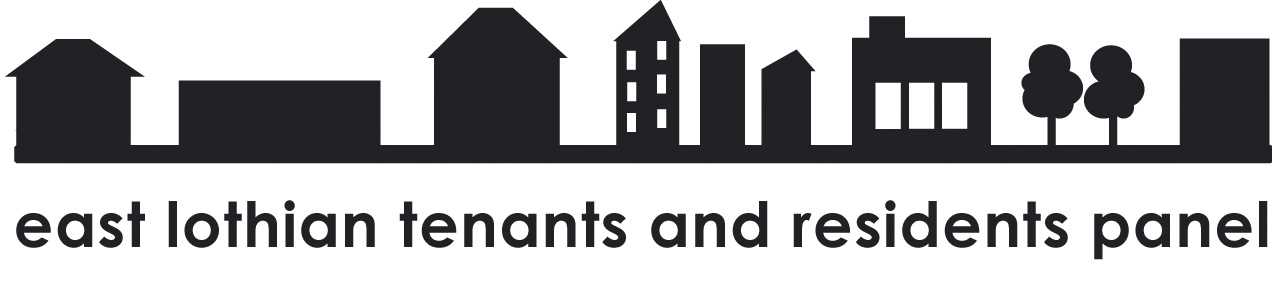 REGISTER OF LOCAL TENANTS AND RESIDENTS GROUPSThis register will be updated on a monthly basis; however, contact details for local groups can change.  Although most groups do now have email addresses, some local group members may not always check their emails on a daily basis.   It is worth bearing this in mind and perhaps if appropriate following up by posting out a letter or by a quick telephone call.   If you are made aware that any of the details on this register are incorrect and out of date, please get in touch with Deborah Piner or the ELTRP Office.We have also attached at the end of this register a list of the TRA Area Partnership Representatives and their contact details.Group Register - TRA Area Partnership Reps/Subs 2020-2021If anyone wishes to become a TRA representative or substitute, please contact Sue Cairns at scairns@tis.org.uk for more information.  There are vacancies throughout the areas.Useful email addressesCommunity Housing OfficeMusselburgh area – musselburgharea@eastlothian.gov.uk Prestonpans area – prestonpansarea@eastlothian.gov.uk Tranent area -         tranentarea@eastlothian.gov.uk East area – Haddington -    	haddeast@eastlothian.gov.uk Dunbar - 	      	housingdunbar@eastlothian.gov.ukNorth Berwick - 	housingnorthberwick@eastlothian.gov.ukKnow your CouncillorTo find contact details of the Councillors in your area please go to the Council’s website for more informationhttp://www.eastlothian.gov.uk/contact details for Councillorsor telephone East Lothian Council Switchboard on 01620 827 827.ELTRP strives to develop strong communication links with local groups and keep information on areas of representation updated on a regular basis. However, this can change without ELTRP's knowledge and this document will be strictly version controlled on a quarterly basis. Please bear this in mind when using information and check with ELTRP if any uncertainty.DATA PROTECTION East Lothian Council uses the personal data you provide for purposes associated with the delivery of our services.  For more information see: www.eastlothian.gov.uk/communityhousingpn. Personal data will be retained in line with East Lothian Council retention policies. Data Protection Officer, East Lothian Council, John Muir House, Haddington, EH41 3HA. Email: dpo@eastlothian.gov.uk Name of GroupContact DetailsArea CoveredMembershipHousing OfficerCommunity WardensBeach Lane Tenants & Residents Association (Musselburgh)Linda FinlaysonChairperson8A Beach LaneMusselburghl.finlayson13@hotmail.com Beach Lane, Cairds RowFullBrian MillsBrunton HallMusselburghKeith TaitEmail: cwt@eastlothian.gov.ukTel: 01620 829 917Brunton Court Tenants Group       (Musselburgh)Pat MacRaeChairpersonpatmacrae1937@gmail.comBrunton CourtFullLiz RitchieBrunton CourtMusselburghKeith TaitEmail: cwt@eastlothian.gov.ukTel: 01620 829 917Burgh Gate Tenants & Residents Association (Musselburgh)Contact Group by email:BurghGateTRA@gmail.comCraighall Avenue, DriveAmy HoreckyjGeorge Johnstone Centre, TranentKeith TaitEmail: cwt@eastlothian.gov.ukTel: 01620 829 917Cockenzie and Port Seton Tenants & Residents Association       (Cockenzie & Port Seton)Diane Baillie-WhyteChairpersoncpstra23@gmail.com All of Port Seton and CockenziePauline McCaffreyand Demi RossGeorge Johnstone Centre, TranentGreg McGowanEmail: cwt@eastlothian.gov.ukTel: 01620 829 917Dunbar Shore & Harbour Neighbourhood Group       (Dunbar)Pippa SwanChairpersonSeapointWoodbushDunbarEast LothianEH42 1HBTel: 01368 865 228Email: shore_harbour@yahoo.co.ukWeb Site: http://ourlocality.org/dunbarshoreandharbour/The harboursVictoria StreetLamer Street/Shore Street/Woodbush Woodbush BraeChurch StreetCastle StreetEast LinksFullNot ELCDenise MurrayDenise MurrayNot ELCNot ELCDenise MurrayNot ELCJohn Muir HouseHaddingtonJimmy WilsonEmail: cwt@eastlothian.gov.ukTel: 01620 829 917East Lothian Tenants and Residents PanelLinda FinlaysonSecretary47 Bridge StreetMusselburgh, EH21 6AAtenantspanel@hotmail.comwww.eltrp.co.uk East LothianFullElphinstone Community Association      (Elphinstone)Margo MacdonaldChairpersonTel: 07846 231192Email:  elphinstonecommunity@outlook.comMain StreetTranent RoadBellyford RoadMarchwood CourtBuxley RoadCinderhall PlaceDuries ParkMacfarlane CourtWaterloo PlaceCastlehillNorth Elphinstone CottagesPearlstane SteadingFullSarah JonesThe George Johnstone CentreNot ELCDonna GibsonEmail: cwt@eastlothian.gov.ukTel: 01620 829 917Fisherow Links Tenants & Residents Association (Musselburgh)Chair: Ailsa & Grant BuchananEmail: fisherrowlinkstra@gmail.com2-16 Links View, 12-62 New Street, Mountjoy Terrace, Court, The Promenade.Brian MillsBrunton HallMusselburghKeith TaitEmail: cwt@eastlothian.gov.ukTel: 01620 829 917Gilsland Grange Mews Association (North Berwick)Margo KirklandChairpersonEmail: gilslandmewsassociation@gmail.comNo council houses in this areaHaddington Central(Haddington)Stuart Pewin, ChairpersonEmail: haddingtoncentraltra@gmail.com Auction MartBaird TerraceBeechwood RoadBothwell AvenueBothwell BankBrewery CourtBritannia WyndBroad WyndBrown StreetBurleigh’s wa’sCairns CloseCalder’ LawnCaponflat CrescentCarlyle CourtChurch StreetCourt StreetCross LaneDickson’s CloseDobson’s CloseDobson’s PlaceDobson’s WalkEdward CourtFlorabank RoadFortune AvenueGlebe TerraceGourlaybankGowl CloseHailes GreenHardgateHardgate CourtHawthornbank RoadHepburn RoadHerdmanflatHigh StreetHope ParkHope Park CrescentHopetoun DriveHospital RoadJohn Brown CourtKilpair StreetKnox CourtKnox PlaceLady Kitty’s GardenLennox Milne CourtLetham DriveLodge StreetLydgaitLydgait GardensMark LaneMarket CourtMarket StreetMeadowparkMeadowpark CourtMemorial ParkMill WyndMillfieldMitchell’s CloseNeilson ParkNeilson Park RoadNewton PortOld Bowling GreenOpera CloseOrchard GrovePaterson PlacePeachdalesPoldratePrincess Mary PlacePrincess Mary RoadRosehallRosehall PlaceRoss’s CloseRoughead CloseShiells CloseSidegateSidegate LaneSidegate MewsSt Ann’s PlaceStation AvenueStation RoadTempledean ParkTenterfield DriveThe Butts FootpathThe MaltingsThe SandsTyne CloseTynebank RoadVetch ParkVictoria ParkVictoria RoadWemyss PlaceWeston GardensFullClaire ElvinSarah HowatSarah HowatNot ELCNot ELCNot ELCNot ELCClaire ElvinNot ELCNot ELCNot ELCS HowatNot ELCClaire ElvinNot ELCNot ELCNot ELCNot ELCNot ELCNot ELCNot ELCClaire ElvinClaire ElvinClare ElvinNot ELCNot ELCNot ELCClaire ElvinNot ELCS HowatClaire ElvinClaire ElvinClaire ElvinS HowatS HowatS HowatNot ELCNot ELCNot ELCNot ELCNot ELCNot ELCNot ELCNot ELCNot ELCClaire ElvinNot ELCS HowatNot ELCClaire ElvinNot ELCClaire ElvinNot ELCClaire ElvinS HowatNot ELCClaire ElvinNot ELCClaire ElvinJohn Muir HouseHaddingtonCallum ColquhounEmail: cwt@eastlothian.gov.ukTel: 01620 829 917Haddington East Tenants & Residents Association (Haddington)Alan DuntonChairperson40 Nungate Gardens,HaddingtonEH41 4EE Tel: 07749 773828 or 01620 822553Seggarsdean ParkSeggarsdean CrescentSeggarsdean TerraceSeggarsdean CourtAmisfield ParkAmisfield PlaceBearford PlaceMonkrigg RoadMonkrigg PlaceMonkmains RoadWhittinghame DriveGifford RoadNungate GardensBriery BankGifford GateSt Martin’s Close/Gate/Place/CourtLynn Lea AvenueLammermuir CrescentLennox RoadBridge StreetFord RoadTyne CourtDunollie GardensPark RoadKirk ViewPriory WalkGoodalls PlaceArtillery ParkCraig AvenueTraprain TerraceAbbots ViewRiverside DriveRiverside PlaceDunbar Road No.s in sequence of two’s 2-44Dunbar Road No.s 31, 33, 35, 37, 39, 43, 45, 47, 49, 51, 53Goatfield No.s 23, 25, 27, 27A, 27B, 29FullNot ELCS HowatS HowatNot ELCNot ELCNot ELCS HowatNot ELCNot ELCNot ELCS HowatNot ELCNot ELCS HowatNot ELCNot ELCS HowatNot ELCClaire ElvinNot ELCClaire ElvinNot ELCCallum ColquhounEmail: cwt@eastlothian.gov.ukTel: 01620 829 917Hallhill Tenants and Residents Association(Dunbar)Contact:hallhilltra@gmail.comRennie DriveMeikle Park RoadFairbairn WayMarquette PlaceNarni WayBrodie RoadGospatrick GardensAlexander GardensLignieres WayMartinez RoadHaines DriveMeaford AvenueCrowbill RoadLaing CourtSimpson AvenueYosemite ParkFall AvenueJames Kirk WayKirkwood CrescentFullNot ELCNot ELCNot ELCNot ELCNot ELCNot ELCNot ELCNot ELCNot ELCNot ELCNot ELCNot ELCNot ELCNot ELCNot ELCDenise MurrayJohn Muir House, HaddingtonJimmy WilsonEmail: cwt@eastlothian.gov.ukTel: 01620 829 917Harkness Crescent TRA (Tranent)Viv Towsey, Chairvtowsey@gmail.com Ann Wilson, Vice-chairHarkness Crescent, TranentClaire McNultyGeorge Johnstone CentreTranentDonna GibsonEmail: cwt@eastlothian.gov.ukTel: 01620 829 917Levenhall Tenants & Residents Association(Musselburgh)Christine Schaffer,ChairpersonEmail; levenhalltra@gmail.comBeggars BushGoshen Farm/SteadingHope PlaceRavensheugh Crescent, Road and BraeFullAngela FraserBrunton Hall,MusselburghMike TaylorEmail: cwt@eastlothian.gov.ukTel: 01620 829 917Lime Grove TRA (North Berwick)Tim HardingSecretaryWatersideLime GroveNorth Berwick EH39 5NHTel: 01620 895 870Tim.harding@lineone.netLime GroveRhodes CottagesFullNicola MackieJohn Muir HouseHaddingtonLeona DouglasEmail: cwt@eastlothian.gov.ukTel: 01620 829 917Mansfield Court Tenants Group (Musselburgh)David BeecroftChairpersonEmail: scairns@tis.org.uk Mansfield CourtMonksmuir Residents AssociationJim CutlerChairpersonEmail jimculter21@gmail.com Monksmuir – no council propertiesNewtonlees Residents Association (Dunbar)Derek WelshChairpersonContact by Email:scairns@tis.org.uk Comrie AvenueSinton ParkDempster PlaceManderson DriveDenise MurrayJohn Muir HouseHaddingtonCallum ColquhounEmail: cwt@eastlothian.gov.ukTel: 01620 829 917Ormiston West TRA       (Ormiston)Grace StirtonSecretarymrsstirton@yahoo.co.ukPark RoadMoffat RoadLimeylands CrescentTynemount AvenueWishart PlacePurves CourtFullClaire McNultyGeorge Johnstone CentreTranentDonna GibsonEmail: cwt@eastlothian.gov.ukTel: 01620 829 917Persimmon St Clements Well TRAWilliam SteeleChairpersonScwtra.persimmons@gmail.com Harvey AvenueCastle RiseInnes NeukMasons WayOld RowNo ELC propertiesSt Clements Wells Residents Association (Barratt Homes, Wallyford) Chair:  Kris KimmettSecretary: Anna RzepeckaEmail: stclements.bh.ra@gmail.comNo council properties Well Wynd Tenants Group (Tranent)Chairperson: Mary Millerlieforit@aol.com Well WyndBarry Spence, Sheltered Housing OfficerDonna GibsonEmail: cwt@eastlothian.gov.ukTel: 01620 829 917AreaRepresentatives NameContact DetailsDunbar and East Linton APRepresentativeNo reps or subs at momentRepVacantSubVacantSubVacantFa’side APRepresentative Margo Macdonald, Elphinstone CAmargo.macdonald@gmail.comRepresentativeIsobel Berry5 Castlehill, Elphinstone, EH33 2LUSub Grace Stirtonmrsstirton@yahoo.co.uk SubVacant	Musselburgh APRepresentativeLinda Finlayson, Beach Lane TRA, 8A Beach Lane, Musselburgh, EH21 6LAL.finlayson13@hotmail.comRepresentativeChristine Schaffer, Levenhall TRAlevenhalltra@gmail.comSubRyan Patterson, Beach Lane TRAryanhp11@gmail.com Haddington and Lammermuir APRepresentativeSusan Forgie, Haddington East TRARepresentativeStuart Pe-win, Haddington Central TR	haddingtoncentraltra@gmail.comSubVacantSubVacantPreston, Seton and Gosford APRepresentativeNo reps or sub currentlyRepresentativeVacantSubDiane Baillie-WhyteSubVacantNorth Berwick APRepresentativeNo reps or subs currently